Dr Ebrahim GHADERI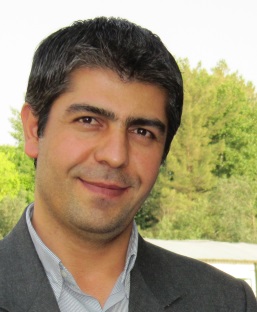 Date of Birth: March. 11. 1976 Address: Medical College, Pasdaran Ave, Sanandaj, IranCell phone: +989183732644E-mail: ebrahimghaderi@yahoo.comEDUCATIONS:Position Held and Experiences:Grants and Contracts:Teaching:Books Research and PublicationsCongressInternational Agency for the Prevention of Blindness(IAPB)’s 10th General Assembly (10GA), 27-30 October 2016, Durban, South Africa (Poster)Madadi R, Haddadian K, Ghaderi E, Karimi K. Diagnostic value of high sensitivity C-reactive protein in differentiating unstable angina from myocardial infarction, 14th Student International Conference on Biomedical and Interdisciplinary Research, Gorgan, Iran, 2013 (Poster) Ghaderi E, Nasehi M, Hassan Zadeh J3, Emami F, Barati B, Taheri S, Bazrafshan MR, sharafi S.Evaluation of the pilot program of Public-Private Mix (PPM) in DOTS strategy in Karaj. The 6th International Congress on Pulmonary Diseases, Intensive Care and Tuberculosis, Tehran, Iran, 2013 (Oral)Hassan Zadeh J, Nasehi M, Rezaianzadeh A, Tabatabaee H, Rajaeifard A, Ghaderi E. Pattern of Reported Tuberculosis cases in Iran 2009-2010, 7th Iranian Epidemiology Congress, Yasouj, Iran, 2013 (Oral)Rajaee-fard A, Moradi GH, Delavari D, Nilie S, Karimi M, Ghaderi E. Investigation of metabolic syndrome status among people of Kurdistan, aged 25 to 65, based on ATP-III criteria. The First International Scientific Research Conference of Iranian Students, Yerevan, Armenia, 2011 (Poster)Shams alizadeh N, Delavari AR, Mohsenpour B, Ghaderi E. Quality of life assessment with Euro His questionnaire in 15-64 years old people in Kurdistan province. 5th National Congress of Epidemiology, Sanandaj, Iran, 2008 (Oral)Mehrabi S, Delavari A, Moradi Gh, Ghaderi E. Prevalence of Asthma Among 15 to 64 Years Old Kurdistan People in 2006. 5th National Congress of Epidemiology, Sanandaj, Iran, 2008. (Oral)Rad F, Ghaderi E, Moradi GH, Mafakheri L. The relationship between skin manifestations and CD4 counts among HIV positive patients. The First Annual AIDS Research Congress of Iran. Tehran, Iran, 2007 (Poster)Ghaderi E, Hoseini MF, Amjadi MJ, Banafshi O. Epidemiologic study of cholera outbreak in Kurdistan in 2007. 16th National Infectious Diseases Congress, Tehran, Iran, 2007 (Poster)Mohsenpour B, Afrasiabian SH, Hajbagheri K, Sigari N, Ghaderi E. Study of accuracy of sputum induction in diagnosis of pulmonary TB in patients with negative smear or without spontaneous sputum. 18th National Tuberculosis Congress, Sanandaj, Iran, 2007 (Oral)Banafshi O, Veisi N, Ghaderi E. Epidemiologic study of brucellosis in Kurdistan Province in 1997-2006. 16th National Infectious Diseases Congress, Tehran, Iran, 2007 (Poster)The relationship between skin manifestations and CD4 counts among HIV positive patients. The First Annual AIDS Research Congress of Iran, Tehran, Iran, 2007 (Poster)Bidarpour F, Ghaderi E, Moradi GH. Study of age trend of smear positive tuberculosis patients from 2000-2006 in Kurdistan province. 18th National Tuberculosis Congress, Sanandaj, Iran, 2007 (Oral)Study of 209 registered patients with tuberculosis in Kurdistan in 2006. 18th National Tuberculosis Congress, Sanandaj, Iran, 2007 (Oral)Banafshi O, Bidarpour F, Nili S, Ghaderi E. Epidemiologic study of cases with hydatic cyst in Kurdistan from 1999-2006. 5th National Zoonotic diseases, Karaj, Iran, 2007 (Poster)Epidemiologic study of patients with cancer in Kurdistan province from 2003-2004. Non-communicable Diseases Congress, Tehran, Iran, 2006 (Poster)Esmailnasab N, Moradi GH, Ghaderi E, Gheitasi B, Nikkho B. Epidemiological study of cancers and its incidence in over 15 years old population of Kurdistan province in 2003-2004. 3th National Iranian Congress on Non-communicable diseases, Tehran, Iran, 2006 (Oral)Moradi Gh, Esmailnasab N, Ghaderi E, Sofimajidpour M, Salimzadeh H. Study of 3880 patients with brucellosis in Kurdistan Province. 14th National Infectious Diseases Congress, Tehran, Iran, 2005 (Poster)Rad F, Moradi GH, Ghaderi E. The Study of Disability Status of Live Leprosy Patients in Kurdistan Province of IRAN. 14th National Infectious Diseases Congress, Tehran, Iran, 2005 (Poster)Moradi GH, Sofimajidpour M, Ghaderi E, Gharibi F. Epidemiologic study of brucellosis in Kurdistan Province in 1997-2003. The National Iranian Congress on Brucellosis, Tehran, Iran, 2005, (Poster)Ghaderi E, Esmailnasab N, Rahimi A, Eftekhar Ardabili H, Moradi GH. Study of characteristic of 387 tuberculosis patients diagnosed in Kurdistan province. 14th National Infectious Diseases Congress, Tehran, Iran, 2005 (Poster)Shahgheibi S, Ghadery E, Poladi A, Hasani S, Shahsawari S. Effect of fasting during the third trimester of pregnancy on neonatal growth indices. Medical Student scientific seminar. Tehran, Iran, 2002 (Oral)Study of attitude toward research and its related factors in student of Kurdistan University of medical sciences. National medical student seminar, Gorgan, Iran, 2001 (Oral)Workshops and CourseHonors:Shiraz University of Medical Sciences, Health and Nutrition College, IranMPH in Health Policy (student)2017-nowShiraz University of Medical Sciences, Health and Nutrition College, IranPhD in Epidemiology2008-2013Kurdistan University of Medical Sciences, IranGeneral Practitioner (M.D)1995-20032018-NowVice-chancellor in Research Affair, Kurdistan University of Medical Sciences2017-NowNational Consultant in Prevention of mother-to-child transmission of HIV (PMTCT) program2017-2018Head of Kurdistan University of Medical Sciences Consultant 2017-NowHead of Zoonosis Research Center, Kurdistan University of Medical Sciences2015-2018Research Deputy Manager at Kurdistan University of Medical Sciences2015-NowCoordinator of Ethic Committee, Kurdistan University of Medical Sciences2014-2018Head of Chronic diseases control group, Kurdistan University of Medical Sciences2013-NowMember of Epidemiology and Biostatistics, Kurdistan University of Medical Sciences2013-NowMember of Zoonosis committee, Kurdistan University of Medical Sciences2013-NowMember of TB committee, Kurdistan University of Medical Sciences2013-NowMember of Cholera outbreak committee, Kurdistan University of Medical Sciences2013-NowMember of AFP committee, Kurdistan University of Medical Sciences2013-NowReviewer member of Journal of Research in Health Sciences2013-NowReviewer member of Iranian Journal of Public Health 2013-NowMember of social determinant of health research center, Kurdistan University of Medical Sciences2006-2008Member of National team for Monitoring and Evaluation of tuberculosis program in Iran2007- 2008Head of center for diseases control,Kurdistan University of Medical Sciences2008Member of Avian Flu Epidemy control team, Kurdistan University of Medical Sciences2004-2007Province Tuberculosis coordinator, Kurdistan University of Medical Sciences2006-NowMember of Kurdistan health deputy HSR committee2006-2007Cholera outbreak control team supervisor, Kurdistan University of Medical Sciences2005-2008Staff of Kurdistan Disease Control and Prevention Group2018UNICEF, MOH (HIV department)National consultant to develop the monitoring and evaluation guideline for PMTCT program in Iran2017UNICEF, MOH (HIV department)National consultant to evaluation of PMTCT program in Iran2016MOHEvaluation of national communicable diseases surveillance system in Iran2015WHONational consultant to update and adapt ongoing surveillance system of TB program in Iran with WHO standards for certification2013UNDPDesign of Management information system in TB control program in 2012 in Iran.2013WHOFinalizing of Public Private-mix guideline in tuberculosis program2012-2013UNDP, MOHPilot study of Public Private-mix in tuberculosis program in Karaj (Supervisor)2011-2012WHO, MOHDesigning of Public Private-mix in tuberculosis program2012-2017Outbreak investigationKurdistan University of Medical Sciences2011-NowNational communicable diseases control program for medical student and B.SKurdistan University of Medical Sciences2013-NowBasic Principle of Epidemiology for Nursing studentKurdistan University of Medical Sciences2011-2014National non-communicable diseases control program for B.SKurdistan University of Medical Sciences2008-2010Research methods and StatisticShiraz University of Medical Sciences, Shiraz2009Outbreak investigationShiraz University of Medical Sciences, Shiraz2006,2007, 2012Management of Tuberculosis programMOH 2006-2008Management of Tuberculosis program in district levelKurdistan University of Medical Sciences2007Infectious Diseases Control ProgramKurdistan University of Medical Sciences2006, 2007Laboratory TB diagnosisKurdistan University of Medical Sciences2008Authors GroupTuberculosis for health care.(in press)MOH publication2009Editing GroupNational guideline of TB programMOH publication2007Authors GroupNational program for monitoring and evaluation of tuberculosis programMOH publication2005Moradi G, Ghaderi ETuberculosis Educational Guide for AllKurdistan University of Medical SciencesRelated to Communicable DiseasesRelated to Communicable DiseasesRelated to Communicable Diseases2017Maroufi A, Shams-Alizadeh N, Khalilian A, Biglarbegian K, Khazaie H, Ghaderi E, Yazdanpanah K, Rahimi E. Obstructive sleep apnea in patients with Helicobacter pylori infection. Sleep Medicine. 2017 Dec 31;40:e210.Maroufi A, Shams-Alizadeh N, Khalilian A, Biglarbegian K, Khazaie H, Ghaderi E, Yazdanpanah K, Rahimi E. Obstructive sleep apnea in patients with Helicobacter pylori infection. Sleep Medicine. 2017 Dec 31;40:e210.2017Hosseiny M, Moradi GH, Gouya MM, Janati A, Ghaderi E. Designing a rapid assessment questionnaire to evaluate the communicable diseases surveillance system for hospitals: An applied study. Iranian Journal of Epidemiology. 2017 Jun 15;13(1):30-40.Hosseiny M, Moradi GH, Gouya MM, Janati A, Ghaderi E. Designing a rapid assessment questionnaire to evaluate the communicable diseases surveillance system for hospitals: An applied study. Iranian Journal of Epidemiology. 2017 Jun 15;13(1):30-40.2017Afrasiabian S, Mohsenpour B, Ghaderi E, Nadri S, Hajibagheri K. Does Helicobacter pylori infection play a role in susceptibility to Brucellosis?. Japanese journal of infectious diseases. 2017;70(6):672-4.Afrasiabian S, Mohsenpour B, Ghaderi E, Nadri S, Hajibagheri K. Does Helicobacter pylori infection play a role in susceptibility to Brucellosis?. Japanese journal of infectious diseases. 2017;70(6):672-4.2016Khazaei S, Hassanzadeh J, Rezaeian S, Ghaderi E, Khazaei S, Hafshejani AM, Salehiniya H, Zahiri A. Treatment outcome of new smear positive pulmonary tuberculosis patients in Hamadan, Iran: A registry-based cross-sectional study. Egyptian Journal of Chest Diseases and Tuberculosis. 2016 Oct 1;65(4):825-30.Khazaei S, Hassanzadeh J, Rezaeian S, Ghaderi E, Khazaei S, Hafshejani AM, Salehiniya H, Zahiri A. Treatment outcome of new smear positive pulmonary tuberculosis patients in Hamadan, Iran: A registry-based cross-sectional study. Egyptian Journal of Chest Diseases and Tuberculosis. 2016 Oct 1;65(4):825-30.2016Karimi M, Khodabandehloo M, Nikkhoo B, Ghaderi E. No Significant Association between Human Papillomavirus and Breast Cancer, Sanandaj, Iran. Asian Pacific Journal of Cancer Prevention 17 (10), 4741-4745.Karimi M, Khodabandehloo M, Nikkhoo B, Ghaderi E. No Significant Association between Human Papillomavirus and Breast Cancer, Sanandaj, Iran. Asian Pacific Journal of Cancer Prevention 17 (10), 4741-4745.2016Ahmadi A, Khodabandehloo M, Ramazanzadeh R, Farhadifar F, Roshani D, Ghaderi E, Farhangi N. The relationship between Chlamydia trachomatis genital infection and spontaneous abortion. Journal of reproduction & infertility. 2016;17(2):110.Ahmadi A, Khodabandehloo M, Ramazanzadeh R, Farhadifar F, Roshani D, Ghaderi E, Farhangi N. The relationship between Chlamydia trachomatis genital infection and spontaneous abortion. Journal of reproduction & infertility. 2016;17(2):110.2016Chichaklu AH, Hedayati MA, Esmaili FS, Ghaderi E, Shiri MH. Prevalence of hopQ Alleles and Relationship between cagA and vacA s1 with hopQ I Gene in Helicobacter pylori Strains Isolated from Patients with Peptic Ulcer Referred to Towhid Hospital in Sanandaj (2014). Biosciences Biotechnology Research Asia. 2016;13(1):91-4.Chichaklu AH, Hedayati MA, Esmaili FS, Ghaderi E, Shiri MH. Prevalence of hopQ Alleles and Relationship between cagA and vacA s1 with hopQ I Gene in Helicobacter pylori Strains Isolated from Patients with Peptic Ulcer Referred to Towhid Hospital in Sanandaj (2014). Biosciences Biotechnology Research Asia. 2016;13(1):91-4.2016Farhadifar F, Khodabandehloo M, Ramazanzadeh R, Rouhi S, Ahmadi A, Ghaderi E, Roshani D, Soofizadeh N, Rezzaii M. Survey on association between Mycoplasma hominis endocervical infection and spontaneous abortion using Polymerase Chain Reaction. International Journal of Reproductive BioMedicine. 2016;14(3):181.Farhadifar F, Khodabandehloo M, Ramazanzadeh R, Rouhi S, Ahmadi A, Ghaderi E, Roshani D, Soofizadeh N, Rezzaii M. Survey on association between Mycoplasma hominis endocervical infection and spontaneous abortion using Polymerase Chain Reaction. International Journal of Reproductive BioMedicine. 2016;14(3):181.2016Jafari SH, Ghaderi EB, Valzam MA, Abadian SO, Galini AM. Evaluation of tuberculosis prevalence and delivered care among close contacts of smear positive tuberculosis patients in Sanandaj from 2009 to 2012. Scientific Journal of Kurdistan University of Medical Sciences. 2016;21(3).Jafari SH, Ghaderi EB, Valzam MA, Abadian SO, Galini AM. Evaluation of tuberculosis prevalence and delivered care among close contacts of smear positive tuberculosis patients in Sanandaj from 2009 to 2012. Scientific Journal of Kurdistan University of Medical Sciences. 2016;21(3).2016Mostafavi E, Nasehi M, Shahraki AH, Esmaeili S, Ghaderi E, Sharafi S, Doosti-Irani A. Comparison of the tuberculin skin test and the QuantiFERON-TB Gold test in detecting latent tuberculosis in health care workers in Iran. Epidemiology and health. 2016;38.Mostafavi E, Nasehi M, Shahraki AH, Esmaeili S, Ghaderi E, Sharafi S, Doosti-Irani A. Comparison of the tuberculin skin test and the QuantiFERON-TB Gold test in detecting latent tuberculosis in health care workers in Iran. Epidemiology and health. 2016;38.2015Janati A, Hosseiny M, Gouya MM, Moradi G, Ghaderi E. Communicable disease reporting systems in the world: a systematic review article. Iranian journal of public health. 2015 Nov;44(11):1453.Janati A, Hosseiny M, Gouya MM, Moradi G, Ghaderi E. Communicable disease reporting systems in the world: a systematic review article. Iranian journal of public health. 2015 Nov;44(11):1453.2015Jadidi R, Mohammadbeigi A, Mohammadsalehi N, Ansari H, Ghaderi E. Inequity in timeliness of MMR vaccination in children living in the suburbs of iranian cities. International journal of biomedical science: IJBS. 2015 Jun;11(2):93.Jadidi R, Mohammadbeigi A, Mohammadsalehi N, Ansari H, Ghaderi E. Inequity in timeliness of MMR vaccination in children living in the suburbs of iranian cities. International journal of biomedical science: IJBS. 2015 Jun;11(2):93.2015Hosseiny M, Moradi G, Janati A, Gouya MM, Ghaderi E. Problems of health care systems and disease reporting for communicable diseases and surveillance in hospitals and the potential solutions: a qualitative study. Scientific Journal of Kurdistan University of Medical Sciences. 2015;20(4).Hosseiny M, Moradi G, Janati A, Gouya MM, Ghaderi E. Problems of health care systems and disease reporting for communicable diseases and surveillance in hospitals and the potential solutions: a qualitative study. Scientific Journal of Kurdistan University of Medical Sciences. 2015;20(4).2015Mohsenpour B, Hajibagheri K, Afrasiabian S, Ghaderi E, Ghasembegloo S. ABO blood groups and susceptibility to brucellosis. Japanese journal of infectious diseases. 2015;68(2):124-7.Mohsenpour B, Hajibagheri K, Afrasiabian S, Ghaderi E, Ghasembegloo S. ABO blood groups and susceptibility to brucellosis. Japanese journal of infectious diseases. 2015;68(2):124-7.2014Afrasiabian S, Mohsenpour B, Bagheri KH, Barari M, Ghaderi E, Hashemi R, Garibi F. Epidemiological survey on pandemic influenza A (H1N1) virus infection in Kurdistan province, Islamic Republic of Iran, 2009/Enquête épidémiologique sur l'infection par le virus de la grippe pandémique A (H1N1) dans la province du Kurdistan (République islamique d'Iran) en 2009. Eastern Mediterranean Health Journal. 2014 Mar 1;20(3):169.Afrasiabian S, Mohsenpour B, Bagheri KH, Barari M, Ghaderi E, Hashemi R, Garibi F. Epidemiological survey on pandemic influenza A (H1N1) virus infection in Kurdistan province, Islamic Republic of Iran, 2009/Enquête épidémiologique sur l'infection par le virus de la grippe pandémique A (H1N1) dans la province du Kurdistan (République islamique d'Iran) en 2009. Eastern Mediterranean Health Journal. 2014 Mar 1;20(3):169.2014Hosseiny M, Moradi G, Gouya M, Janati A, Ghaderi E. Designing A Rapid Assessment Questionnaire to Evaluate the Communicable Diseases Surveillance System for Hospitals: An Applied Study. irje. 2017; 13 (1) :30-40 ‎Hosseiny M, Moradi G, Gouya M, Janati A, Ghaderi E. Designing A Rapid Assessment Questionnaire to Evaluate the Communicable Diseases Surveillance System for Hospitals: An Applied Study. irje. 2017; 13 (1) :30-40 ‎2014Gouya MM, Janati A, Ghaderi E. Design of rapid assessment questionnaire to evaluate communicable diseases surveillance system in the hospitals and piloting it. Iranian Journal of Epidemiology. 2014 Jan 15;11:0-11Gouya MM, Janati A, Ghaderi E. Design of rapid assessment questionnaire to evaluate communicable diseases surveillance system in the hospitals and piloting it. Iranian Journal of Epidemiology. 2014 Jan 15;11:0-112015Irani AD, Shahraki AH, Ghaderi E, Nasehi M, Mostafavi E. Lack of optimum practice among health care workers regarding tuberculosis in Iran: a knowledge, attitude, and practice study. American journal of infection control. 2015 May 1;43(5):e7-12.Irani AD, Shahraki AH, Ghaderi E, Nasehi M, Mostafavi E. Lack of optimum practice among health care workers regarding tuberculosis in Iran: a knowledge, attitude, and practice study. American journal of infection control. 2015 May 1;43(5):e7-12.2013Zadeh JH, Nasehi M, Rezaianzadeh A, Tabatabaee H, Rajaeifard A, Ghaderi E. Pattern of reported tuberculosis cases in iran 2009–2010. Iranian journal of public health. 2013;42(1):72.Zadeh JH, Nasehi M, Rezaianzadeh A, Tabatabaee H, Rajaeifard A, Ghaderi E. Pattern of reported tuberculosis cases in iran 2009–2010. Iranian journal of public health. 2013;42(1):72.2012Nasehi M, Hassanzadeh J, Rezaianzadeh A, Zeigami B, Tabatabaee H, Ghaderi E. Diagnosis delay in smear positive tuberculosis patients. Journal of research in medical sciences: the official journal of Isfahan University of Medical Sciences. 2012 Nov;17(11):1001.Nasehi M, Hassanzadeh J, Rezaianzadeh A, Zeigami B, Tabatabaee H, Ghaderi E. Diagnosis delay in smear positive tuberculosis patients. Journal of research in medical sciences: the official journal of Isfahan University of Medical Sciences. 2012 Nov;17(11):1001.2011Mohsenpour B, Afrasiabian S, Hajibagheri K, Ghaderi E. Is Wright Test an Appropriate Screening Test for Diagnosis of Brucellosis?. American Journal of Infectious Diseases. 2011;7(2).Mohsenpour B, Afrasiabian S, Hajibagheri K, Ghaderi E. Is Wright Test an Appropriate Screening Test for Diagnosis of Brucellosis?. American Journal of Infectious Diseases. 2011;7(2).2008Mohsenpour B, Khomand P, Ghaderi E. Neurobrucellosis: Report of A case with CVA manifestation. Pak J Med Sci July-September. 2008 Jul 1;24(4):614-7.Mohsenpour B, Khomand P, Ghaderi E. Neurobrucellosis: Report of A case with CVA manifestation. Pak J Med Sci July-September. 2008 Jul 1;24(4):614-7.2008MOHSENPOUR B, Afrasiabian SH, HAJI BK, Sigari N, Ghaderi E. Comparison of sputum induction and bronchoalveolar lavage methods in diagnosis of pulmonary TB in patients with negative smear or without spontaneous sputum. SCIENTIFIC JOURNAL OF KURDISTAN UNIVERSITY OF MEDICAL SCIENCES 12 (446), 32-39MOHSENPOUR B, Afrasiabian SH, HAJI BK, Sigari N, Ghaderi E. Comparison of sputum induction and bronchoalveolar lavage methods in diagnosis of pulmonary TB in patients with negative smear or without spontaneous sputum. SCIENTIFIC JOURNAL OF KURDISTAN UNIVERSITY OF MEDICAL SCIENCES 12 (446), 32-392008Rad F, Ghaderi E, Moradi G, Mafakheri L. The relationship between skin manifestations and CD4 counts among HIV positive patients. Pakistan Journal of Medical Sciences. 2008 Jan 1;24(1):114.Rad F, Ghaderi E, Moradi G, Mafakheri L. The relationship between skin manifestations and CD4 counts among HIV positive patients. Pakistan Journal of Medical Sciences. 2008 Jan 1;24(1):114.2007Rad F, Ghaderi E, Moradi G, Salimzadeh H. The study of disability status of live leprosy patients in Kurdistan province of Iran. Pakistan Journal of Medical Sciences. 2007 Oct 1;23(6):857.Rad F, Ghaderi E, Moradi G, Salimzadeh H. The study of disability status of live leprosy patients in Kurdistan province of Iran. Pakistan Journal of Medical Sciences. 2007 Oct 1;23(6):857.2006Gh M, Sh K, Majidpour MS, Ghaderi A. Epidemiological status survey of 3880 case of brucellosis in Kurdistan. Iran J Infect Dis Trop Med. 2006;11(33):27-33.Gh M, Sh K, Majidpour MS, Ghaderi A. Epidemiological status survey of 3880 case of brucellosis in Kurdistan. Iran J Infect Dis Trop Med. 2006;11(33):27-33.2006Moradi GH, EFTEKHAR AH, Rahimi A, Esmaeilnasab N, Ghaderi A. Epidemiologic study of pulmonary tuberculosis in Kurdistan province from 2000 until 2001. IRANIAN JOURNAL OF INFECTIOUS DISEASES AND TROPICAL MEDICINE 11 (34), 49-53Moradi GH, EFTEKHAR AH, Rahimi A, Esmaeilnasab N, Ghaderi A. Epidemiologic study of pulmonary tuberculosis in Kurdistan province from 2000 until 2001. IRANIAN JOURNAL OF INFECTIOUS DISEASES AND TROPICAL MEDICINE 11 (34), 49-532006A Fatholapour, E Hematpour, Sirous, Ghaderi.Study of effectiveness of HBS vaccination on children aged 12 to 24 months in Sanandaj city. Iranian Journal of Infectious Diseases and Tropical Medicine 13 (41), 65-70A Fatholapour, E Hematpour, Sirous, Ghaderi.Study of effectiveness of HBS vaccination on children aged 12 to 24 months in Sanandaj city. Iranian Journal of Infectious Diseases and Tropical Medicine 13 (41), 65-70Related to Non-Communicable DiseasesRelated to Non-Communicable DiseasesRelated to Non-Communicable Diseases20182018H Karimi, E Ghaderi, D Roshani, N Veisi, MA Rasouli. Evaluation of life expectancy in Kurdistan Province, Iran, during the years 2006 and 2016. Chronic Diseases Journal 5 (2)20182018K Hassanzadeh, N Shams-Alizadeh, H Bakhshayesh, F Rezaei, et al. Effect of Vitamin B6 versus Propranolol on Antipsychotic-Induced Akathisia: A pilot comparative double-blind study. Iranian Journal of Pharmaceutical Research(Winter Special Issue 2018)20182018R Kalmarzi, P Ataee, G Homagostar, M Tagik, E Ghaderi, W Kooti. Evaluation of the frequency of food allergens based on skin prick test in children in Kurdistan Province–Iran. Allergologia et immunopathologia 46 (1), 45-5720172017Khomand P, Abdolmalaki S, Ghaderi E. Guillain-Barre syndrome: Clinical & epidemiological features in Kurdistan (west of Iran) from 2005 to 2014. International Journal of Epidemiologic Research. 2017 Dec 11.20172017Moradi G, Mostafavi F, Azadi N, Esmaeilnasab N, Ghaderi E. Socioeconomic inequality in childhood obesity. Journal of research in health sciences. 2017 Aug 15;17(3).20172017S Kohzadi, F Sheikhesmaili, R Rahehagh, B Parhizkar, E Ghaderi, et al. Evaluation of trace element concentration in cancerous and non-cancerous tissues of human stomach. Chemosphere 2017;184:747-75220172017R Kalmarzi, P Ataee, G Homagostar, M Tagik, E Ghaderi, W Kooti. Evaluation of the frequency of food allergens based on skin prick test in children in Kurdistan Province–Iran. Allergologia et immunopathologia20172017MA Rasouli, G Moradi, D Roshani, B Nikkhoo, E Ghaderi, B Ghaytasi. . Prognostic factors and survival of colorectal cancer in Kurdistan province, Iran: A population-based study (2009–2014). Medicine 96 (6)20172017K Nasseri, E Ghaderi, E Khezripour. Comparison of the Effects of Intrathecal Meperidine and Morphine on Incidence and Intensity of Shivering After Caesarean Sections Under Spinal Anesthesia: A Ran...Iranian Red Crescent Medical Journal 19 (7)20162016The relationship between serum levels of vitamin D with asthma and its symptom severity: A case–control studyRN Kalmarzi, A Zamani, A Fathallahpour, E Ghaderi, R Rahehagh, ...Allergologia et immunopathologia 44 (6), 547-55520162016Soluble CD93 as a novel biomarker in asthma exacerbationN Sigari, A Jalili, L Mahdawi, E Ghaderi, M ShilanAllergy, asthma & immunology research 8 (5), 461-46520162016Topiramate for the management of methamphetamine dependence: a pilot randomized, double‐blind, placebo‐controlled trialF Rezaei, E Ghaderi, R Mardani, S Hamidi, K HassanzadehFundamental & clinical pharmacology 30 (3), 282-28920162016Comparison of the Effects of Varicocelectomy and Oral L-carnitine on Sperm Parameters in Infertile Men with VaricoceleH Sofimajidpour, E Ghaderi, O GanjiJournal of clinical and diagnostic research: JCDR 10 (4), PC0720162016Comparing smoothing techniques for fitting the nonlinear effect of covariate in Cox modelsD Roshani, E GhaderiActa Informatica Medica 24 (1), 3820162016Effect of low dose of intrathecal pethidine on the incidence and intensity of shivering during cesarean section under spinal anesthesia: a randomized, placebo-contro...S Shami, K Nasseri, M Shirmohammadi, F Sarshivi, N Ghadami, ...Drug design, development and therapy 10, 300520152015Effect of memantine on cognitive performance in patients under electroconvulsive therapy: a double-blind randomized clinical trialNS Alizadeh, A Maroufi, M Jamshidi, K Hassanzadeh, F Gharibi, ...Clinical neuropharmacology 38 (6), 236-24020152015Acute and Chronic Respiratory Effects of Chromium MistsM Neghab, P Azad, F Zarei, E GhaderiJournal of health sciences and surveillance system 3 (3), 119-12420152015Occupation, smoking, opium, and bladder cancer: A case–control studyT Ghadimi, B Gheitasi, S Nili, M Karimi, E GhaderiSouth Asian journal of cancer 4 (3), 11120152015Comparison of IQ between patients with treated congenital hypothyroidism and healthy children in the Kurdish population- A historical cohort.VBF Nili S, Ghaderi E, Ghotbi NActa Endocrinologica 11 (3), 299-30520152015Education-related inequity in access and utilization of oral health care in IranA Mohammadbeigi, S Arsangjang, N Mohammadsalehi, Z Anbari, ...Journal of family medicine and primary care 4 (1), 3520142014Introduction to Capture-Recapture StudiesJ Hassan Zadeh, M Nasehi, D Rajaeifard, M, Roshani, E GhaderiIranian Journal of Epidemiology 10 (2), 62-7020142014Survey of the Prevalence of Sexual Dysfunctions in Kurdish WomenM Arasteh, NS Alizadeh, E Ghaderi, F Farhadifar, R Nabati, F GharibiJournal of sex & marital therapy 40 (6)20132013The prevalence of heart problems and risk factors in patient with ischemic stroke and their relationship with severity of strokeP Khomand, E Ghaderi, NH Zadeh, AH NasabJournal of the Neurological Sciences 333, e26420132013Chronic disease program in Iran: Thalassemia control programG Moradi, E GhaderiChronic Diseases Journal 1 (2), 98-10620112011Subclinical Symptoms of Intoxication Associated with Exposure to Low Levels of Mercury by DentistsM Neghab, A Choobineh, J Hassan Zadeh, E GhaderiIran Occupational Health 8 (3), 59-6720112011Symptoms of intoxication in dentists associated with exposure to low levels of mercuryM Neghab, A Choobineh, JH Zadeh, E GhaderiIndustrial Health 49 (2), 249-254WHO Collaborating Center for HIV Strategic Information, Croatia/ University of California, USAHIV Data Quality Improvement, Program Quality Improvement and Data Use2017United Nations Development Programme, Tehran, Iran Results-Based Management (RBM)2017National Institue for Medical Research Development Islamic Republic of Iran/ Tufts Medical Center, USAAnalysis of statistical power2016National Institue for Medical Research Development Islamic Republic of Iran/ University of Washington, USASystematic review and Meta-Analysis2016National Institute for Medical Research Development Islamic Republic of Iran/ Tufts Medical Center, USAPracticing NIH-standard proposal writing for clinical, epidemiological, and health services/policy/economics research2016Pasteur Institute  of Iran/Research Institute for Development, France/Epicentre, France Outbreak detection, investigation and control2015Tehran University of medical sciences, TehranRCT - GCP Principle2014University of Minnesota (Online course)Social epidemiology2013United Nation Department of Safety and  Security (Online course)Basic security in the field II (BSITFII)2013Tehran University of medical sciences, TehranAdvanced course in case-control study2012Tehran University of medical sciences, TehranPolicy brief 2012MOH, TehranEvidence based medicine2012Tabriz University of medical sciences, MOH, TabrizNew sampling methods for hard to reach people2012Shiraz University of Medical Sciences, MOH, ShirazTuberculosis control program2012Shiraz University of Medical Sciences, ShirazLife Expectancy2010Shiraz University of Medical Sciences, ShirazHealth economy2009MOH, TehranFamily medicine system in Iran2009Kurdistan University of medical sciences, MOH, SanandajWorkshop of HIV control program2007Kurdistan University of medical sciences, MOH, SanandajHIV consultation 20072010Second Top PhD student at Shiraz University Chief of Shiraz University of Medical Sciences2007TB programme improvement in IranMinister of health, Dr Lankarani2007Effort for TB programme improvement in IranAssistant of Minister of health, Dr Alavian2007TB congress managementCDC chief, Dr Gouya 2006Cooperation in TB National meeting holdingCDC chief, Dr Gouya 2005Cooperation in Cholera epidemy controlKurdistan Health deputy chief, Dr Esmailnasab